4. Using the following parent functions, write a new function given the following transformations: reflection, stretch, move left, and move down. **Answers may vary*** 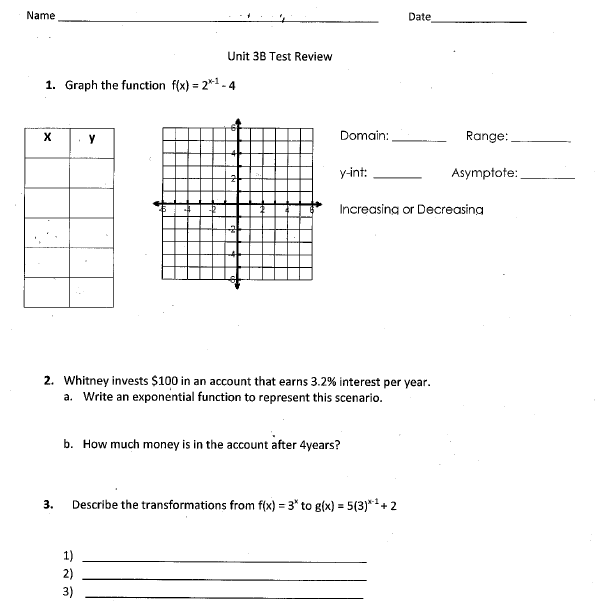 	I. f(x) = 	II. f(x) = 	III. f(x) = 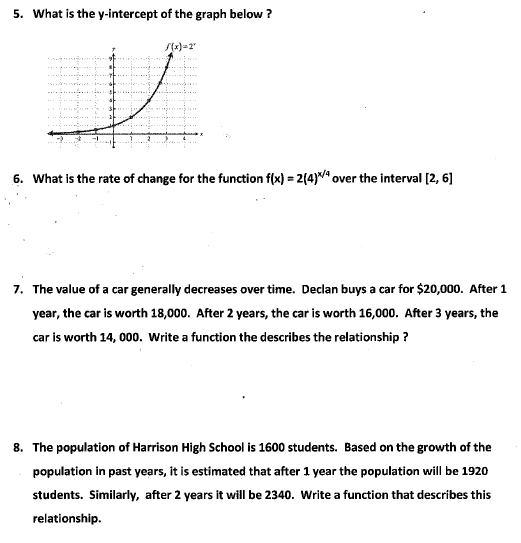 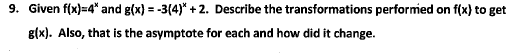 10. For each of the functions below, identify the transformations made on the parent function. 	I. f(x) =  to f(x) = 	II. f(x) =  to f(x) =+5	III. f(x) =  to f(x) =11.  Annie invested $500 in to her savings account that pays 4.7% annual interest. Write a function to model this scenario. 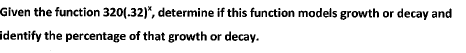 12.   13.   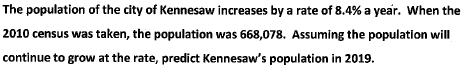 14. 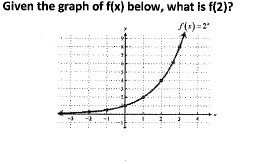 